                       Meduxnekeag Consolidated School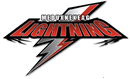                               November 2021POPCORN FOR SALEStudent Council continues to sell bags of popcorn for $1.25.  Popcorn will be available each Thursday.  Students will give their money to their homeroom teacher when they arrive each Thursday and popcorn will be delivered to classrooms before recess that day.  Fundraising Campaign MCS has been participating in Magazine/Gift Campaign fundraiser from Oct. 19-Nov. 9.  Magazines can be ordered online and gift orders can be sent into the school with either cash or cheques made out to MCS.  All orders are due by November 9th.  We thank all families who have helped support us with this fundraiser.Book Fair in our LibraryMark your calendars! The fun and excitement of a Scholastic Book Fair is coming to our school! To continue to adapt to our changing needs, Scholastic will host a Virtual Book Fair to provide an opportunity for our students and families to experience the joy of reading together.  So save the date! Our Scholastic Virtual Book Fair will take place online between November 1-10.  Visit our school’s Virtual Book Fair site using this link:https://virtualbookfairs.scholastic.ca/pages/5165005BREAKFAST PROGRAMThank you to our wonderful breakfast volunteers who serve our students each morning, with a smile. Thank you, as well, to Breakfast Clubs of Canada, PC Children’s Charity, The Valley Foodbank and several community donors who support our breakfast program. Our program would not be the success that it is without the support of these funders, our volunteers and our community. THANK YOU for all that you do for our students!HOME AND SCHOOL NEWSThank you to all those who supported our iPad Raffle Sale.  We raised close to $8300 in ticket sales.    The winner of the iPad was Mary Cormier.  The top selling classes were: KAcott, 4Burtt, 5Kennedy, 6/7McLellan.  Congratulations!  Also, we are always looking for new members.  Our next virtual meeting is November 9th.  If you would like to join, email H&S President, Heather Richardson at 2346hr@gmail.com.GUIDANCE CORNERHello Lightning Families! The monthly guidance newsletter for November will soon be up and posted to our MCS school website under the quick links tab (guidance). This month's focus is on Respect. Students will be working in their classroom and learning all about what it means to treat other people and things with care and to work together peacefully to achieve a common goal. Please be sure to check out the latest Character Strong Family Dare and fill out/return to school the ballot located on the bottom of this newsletter for a chance to win some awesome MCS/Character Strong swag! For more information on the upcoming guidance events, ideas for parent resources, and/or reminders of how students and parents can access guidance support, please check out the Guidance Newsletter on the MCS school website and Facebook page or call the guidance office directly at 506-325-4351 or 506-325-4710.PRINCIPAL’S MESSAGEWelcome to November Lightning Families!  There are a few things from the Principal’s Desk to share.  The first is that school begins at 8:30 a.m. each day. It is important that students are arriving early enough so that they can get undressed and get to their seat for attendance.  “Safe Arrival” messages go home each morning if a student is marked absent by the homeroom teacher. Students arriving past 8:30 a.m. will need to sign in at the office before going to class. If your child is away from school for the day, please use SafeArrival to report your child’s absence by using any of these 3 convenient methods:                                                                                        1. Using your mobile device, download and install the SchoolMessenger app from the Apple App Store or the Google Play Store (or from the links at https://go.schoolmessenger.com). The first time you use the app, select Sign Up to create your account. Select Attendance then Report an Absence.   2. Use the SafeArrival website, https://go.schoolmessenger.com  The first time you use the website, select Sign Up to create your account. Select Attendance then Report an Absence.    3. Call the toll-free number 1-833-294-4838 to report an absence using the automated phone system.These options are available 24 hours/day, 7 days a week.  Future absences can be reported at any time. The second item is to note that with the cooler weather coming, it is important that students come geared up for outside play; coats, ski pants, boots, hats and mittens. If you have extra winter items that are gently used and that you can donate to MCS, we would be very grateful. November is shaping up to be a busy month! Report cards are coming soon, along with parent/teacher interviews. Looking forward to connecting with you then!MCS ATHLETICSSoccer - The MCS soccer teams wrapped up their seasons at the end of October. The girls’ team lost their semi-final match in extra time after finishing third in league play. The boys’ team lost in the championship game after finishing second in league play. Congratulations to both teams for their effort and dedication throughout the soccer season.Basketball - Basketball tryouts for MCS teams will be held the first week of November or as soon as possible. Students are asked to pay attention to Lightning Express for more information or to see Mr. ClarkBadminton - In the past, badminton has been played in November and December. This year it will begin after basketball in late January and continue into March. Cheerleading - Later this month, Mme Curtis will be meeting with middle school students who are interested in participating with our school’s cheerleading team.MondayTuesdayWednesdayThursdayFriday1Virtual Book Fair  (Nov. 1-10)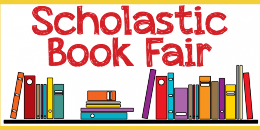 28Shaw to Meduxnekeag Trail    9-11am 3K-5 Bus Safety  (Evacuation Practice)4Popcorn for Sale $1.25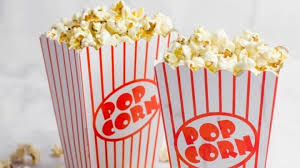 8McKinley to Meduxnekeag Trail      9-11am 5Last weekend to sell from the Magazine & Gift Campaign.  MCS thanks you for your support.89Fundraising Campaign Orders due at the officeHome & School Virtual Meeting 6:30pm 10Remembrance Day Virtual Assembly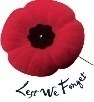 Last day for virtual  book fair.11Remembrance Day HolidayNo Classes for Students and Staff12Hat Day $1.00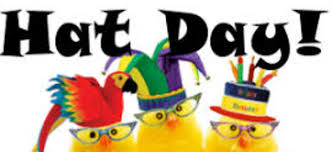 151617  Cafeteria Orders Order online at cafzone.ca OR send                                    in order form with money to the teacher18Popcorn for Sale $1.2519PL Day for StaffNo Classes for students22232425Popcorn for Sale $1.2526Student Council   Dress Up Day $1.00TBA29Report cards go homeNational Jersey Day Students are encouraged to wear a jersey to school.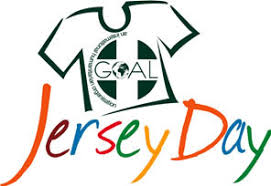 30PSSC Meeting       6:30pmDec. 12Popcorn for Sale $1.25Parent/Teacher Evening3Parent/Teacher DayNo Classes for students